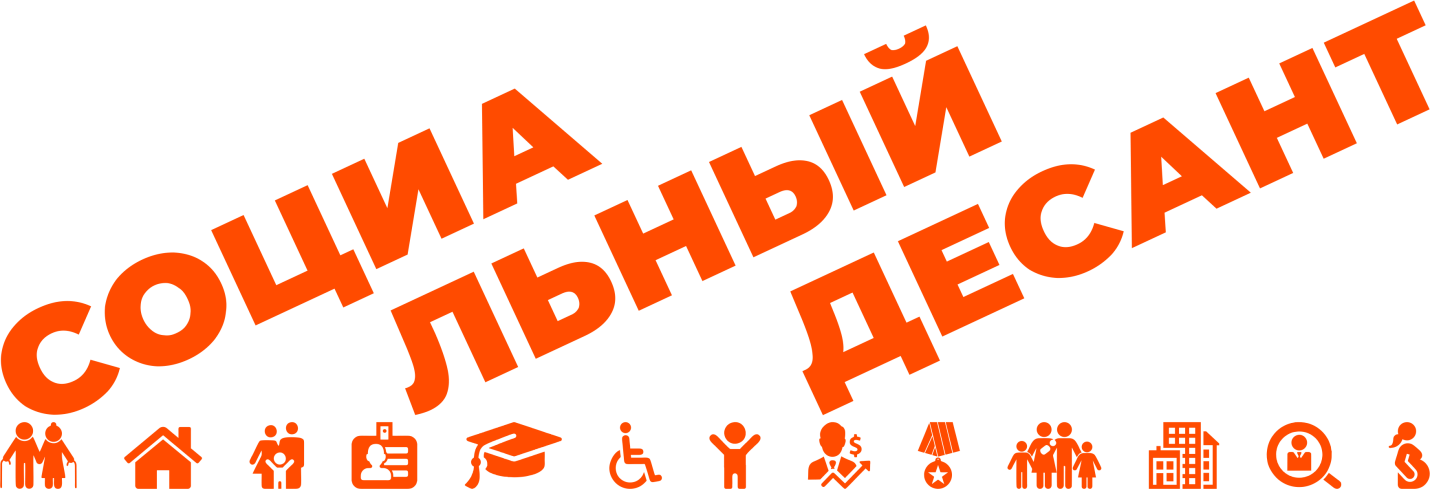 УВАЖАЕМЫЕ ЖИТЕЛИ!По инициативе Губернатора Архангельской области	Александра Витальевича Цыбульского и депутата Государственной Думы Елены Андреевны Вторыгиной в Устьянском районе Архангельской области стартует проект «Социальный десант»10 августа на территории муниципального образования «Устьянский муниципальный район» будет работать проект «Социальный десант».Цель проекта – информирование жителей региона о положенных им мерах социальной поддержки.Прием граждан проведут представители:центра социальной защиты населения, центра занятости, Пенсионного Фонда РФ, Фонда социального страхования РФ, комплексного центра социального обслуживания, Государственного юридического бюро (оказание бесплатной юридической помощи).При обращении при себе иметь:паспорт,документ, подтверждающий право на получение бесплатной юридической помощи (справка об инвалидности, свидетельство малоимущей семьи, удостоверение ветерана ВОВ и т.д.)документы по своему вопросу (при их наличии).График приёма:Приглашаем всех желающих принять участие!10 августа10 августа13:00 – 15:00МО «Шангальское»,Село Шангалы,улица Ленина, 38(МБУК «Устьянский центр народного творчества»   )15:30 – 17:00МО «Шангальское»,деревня Юрятинская, 8Б(Юрятинский  дом культуры)